ENG 4C	THE JOB SEARCH, RESUMES & COVER LETTERSWilson1.   The Employment SearchThe job search is a cycle that involves the steps that begin with identifying your interests, learning the job market and applying for jobs and then being interviewed and hopefully accepting a new job. The cycle continues as you decide whether or not to keep the job – which may cause the cycle to restart.8. EvaluateJob1. Identify our interests and goals START HERE2. Evaluate your qualifications7. AcceptOffer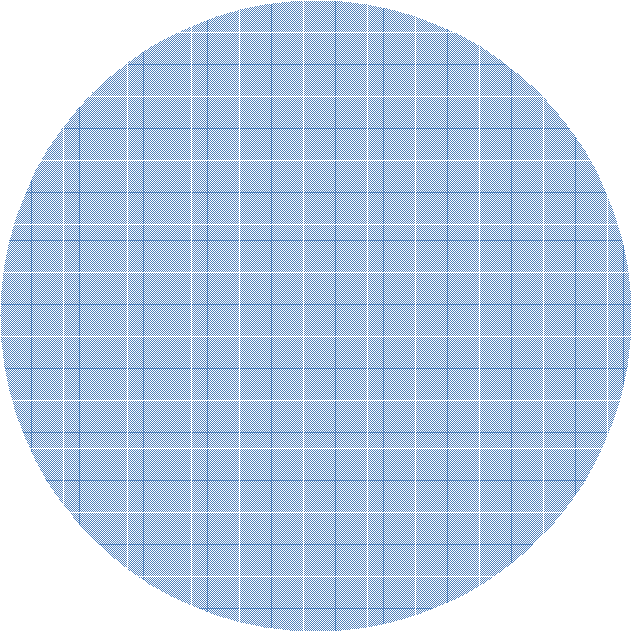 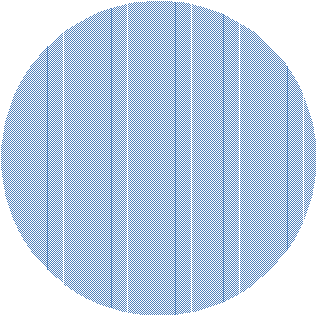 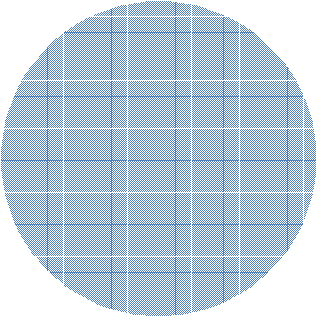 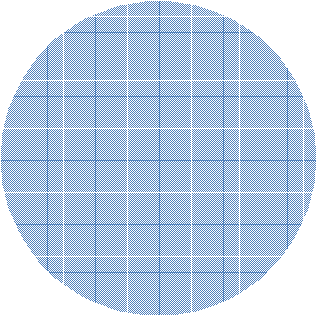 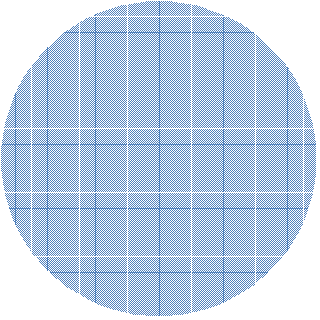 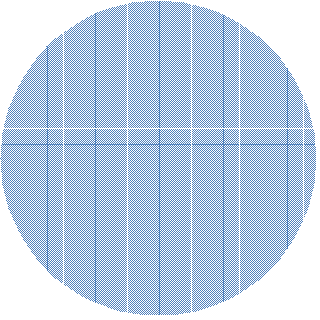 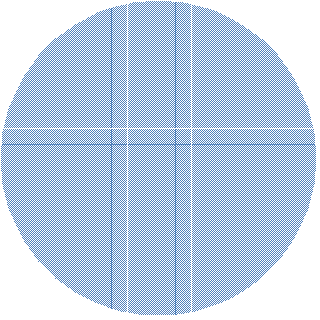 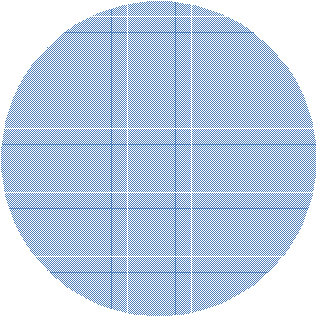 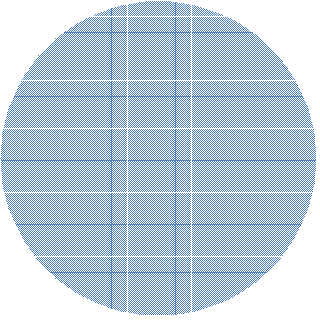 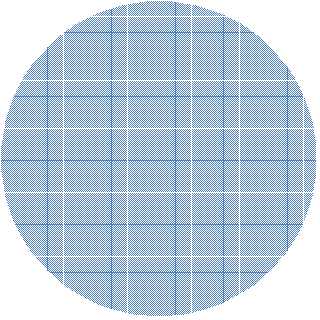 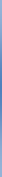 3. Choose a career path and goal6. Interview with employer5. Design a resume and cover letter4. Search the job market2.   RESUMESOnce you decide on a job that interests you, it is important to prepare a resume that showcasesyour strengths for that specific job. Using the same resume for all jobs isn’t always the greatest idea.Use the 3 x 3 Business Writing Process to write your resumes. See the samples provided.CHRONOLOGICAL RESUME:	This is the most common resumes and lists information in order of most recent to earliest experience. This is useful forsomeone with a lot of experience.FUNCTIONAL RESUME:COMBINATION RESUME:This type focuses on skills rather than experience. This is good for someone with volunteering or related job experience.  Skills and accomplishments are grouped in a way to emphasize the candidate as a good potential employee.This style combines the strengths of chronological and functional resumes to highlight the job experience and the skills of a candidate.  It is a good choice because it provides a good picture of the candidate to employers.ENG 4C	THE JOB SEARCH, RESUMES & COVER LETTERSWilson3.   COVER LETTERSA cover letter is a good idea to include when applying for jobs, (or scholarships and bursaries,for that matter).  It has three purposes: (1) It introduces the resume, (2) highlights strengths that would benefit the reader, with room for support, and (3) it works to “sell” who you are to potential employers.PARTS OF A COVER LETTER…a.   Opening-Address it to a specific person if possible, (usually found in a job ad)-Explain where you found out about the job, (in a newspaper, Internet, friend, etc.)b.   Body-Build interest by explaining what you can do for the employer-Goal should be to relate yourself to the specific job by highlighting your skills and experience-Include the three most important qualities that you bring to the job you want-Discuss relevant personality traits, (i.e. organized, efficient, able to work in teams, etc.)-Tell reader to refer to resume for additional informationc.	Closing-Ask for an interview and supply your telephone number and best time to be contacted-Try to find other ways to refer to yourself rather than repeating the word “I”-Thank the reader for taking the time to consider your application